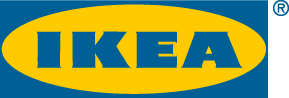 Pressemelding, tirsdag 6. august 2013IKEA-katalogen 2014 er her:
IKEA #tarstundentilbakeIKEA-katalogen 2014 er her, og med det lanserer IKEA #tastundentilbake. Gjennom et sosialt prosjekt på Instagram inviterer IKEA til å dele vanlige stunder i hverdagen, slik at flere skal kunne #tastundentilbake.

En undersøkelse, gjennomført av Respons Analyse på vegne av IKEA, viser at tre av fem nordmenn ikke synes at de strekker til i hverdagen. Det har de ingen grunn til, for de fleste gjør en god jobb. Derfor setter IKEA-katalogen 2014 fokus på kjernen i et godt familieliv og lanseringskampanjen oppfordrer nordmenn til å ta stunden tilbake.

– De fleste bekymrer seg uten grunn, for nøkkelen til et godt familieliv ligger i de små hverdagslige stundene. Når vi klarer å roe ned og sette pris på livets enkle gleder, når vi er sammen med familien hjemme hos oss selv. Dette vil vi slå et slag for og derfor oppfordrer IKEA nå nordmenn til å ta stunden tilbake, sier Siv Elizabeth Egger, kommunikasjonsrådgiver i IKEA Norge.Vil bli en del av samtalen
IKEAs sosiale prosjekt foregår på Instagram under #tastundentilbake. Ambisjonen er at flere vil inspirere hverandre til å senke skuldrene og bli mer fornøyde med seg selv og hvordan vi lever med våre familier.

– #tastundentilbake handler om å bli en del av samtalene som allerede foregår i sosiale medier. På Instagram florerer det av morgenstunder, bakestunder, middagskaos og strikkestunder, kort sagt ekte hverdagsstunder som handler om å være sammen i hjemmet. Her ligger det mye vakkert, og det håper vi flere skal få øynene opp for gjennom #tastundentilbake, som forhåpentligvis vil samle de aller beste stundene, slik at mange kan la seg inspirere til å sette mer pris på de stundene som tross alt er de aller viktigste, sier Egger.

Verdens største trykksak
IKEA-katalogen er verdens største trykksak. IKEA-katalogen 2014 ligger snart i postkassen til mer enn 1,3 millioner husstander i Norge og blir lest av over 400 millioner mennesker over hele verden. Årets IKEA-katalog kommer ut på 30 ulike språk, i 66 versjoner og i 44 land. Det gjør IKEA-katalogen til en av de viktigste inspirasjonskildene innen hjeminnredning i verden. For mer informasjon
Siv Elizabeth Egger, kommunikasjonsrådgiver IKEA Norge, tlf. 920 29 932 eller 
e-post siv.egger@ikea.com 
IKEAs vakttelefon for presse, tlf. 994 84 950.Om IKEA
IKEAs forretningsidé er å tilby et stort utvalg form- og funksjonsriktige hjeminnredningsartikler til så lave priser at så mange som mulig får råd til å kjøpe dem. IKEA-konsernet har i dag 343 varehus i 41 land, som sist år ble besøkt av 776 millioner mennesker. Nettsidene til IKEA ble sist år besøkt 1,1 milliarder ganger. I Norge har IKEA seks varehus; to i Oslo, ett i Bergen, ett i Stavanger, ett i Trondheim og ett i Sørlandsparken. To nye varehus åpner i 2014/2015 i henholdsvis Ringsaker og på Danebo, på grensen mellom Sandefjord og Larvik. 2900 medarbeidere jobber i de norske varehusene.